Aditya Institute of Technology and Management (AITAM), TekkaliAn Autonomous InstitutionDepartment of Training & PlacementCIRCULARDate: 27-10-2015Greetings!!!!Dear 2016 pass out studentsWe are happy to inform you that “OSI Technologies, Hyderabad” is organizing a campus recruitment drive for 2016 pass out students of B.Tech: ECE, EEE, CSE & IT (Career- 65% with no backlogs) on 01-11-2015 (Sunday) at LENDI, vizianagaram (or) AITAM, Tekkali. Date of Recruitment		: 01-11-2015 (Sunday)Report Time			: 9:00 AMVenue                                          : LENDI, vizianagaram (or) AITAM, Tekkali (venue will be informed soon)Website			: http://www.ositechnology.net/Position 			: Associate Software EngineerJob Location			:  PAN IndiaStudent should come with      : College ID card, 2 copies of updated Resumes,      2 passport size photos, all certificates Xerox copies,    Formal attire (or) Placement Uniform.Eligibility Criteria:B.E / B.Tech. (CSE, EEE, ECE & IT) pass out in the year 2016.  *   Academic requirement should be consistent 65% and above i.e. in X, Intermediate and all years of Graduate.  *   Should have cleared all the exams in first attempt.  *   There will be a training period for 3 - 6 months. On the basis of performance in the training program, the candidate will be confirmed as a permanent employee.  *   Service agreement to be associated with the company for the period of 2 years 6 months with a Bank Guarantee of 1 lakh.Interview Process: Step 1: Written Test (Sec 1 – Technical, Section 2 : Aptitude) 50 Marks Question Paper.a.       Cut Off Mark 25 and Above.b.      Qualifying mark will be min 10 marks in each section.Step 2: Group discussionStep 3: Technical InterviewStep 4: HR InterviewNote: You have to come with all the Xerox documents of the certificates and the Resume.Transport facility will be available.Eligible list available in TPC Notice Board. Register your names in TPC department on or before 30/10/2015 (it is mandatory).For more details contact Training & Placement cell.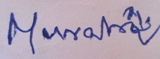 										B.V.G.MURALI KRISHNA		                                                 					             (Head Placements)                                                           						 Copy to: Director, Principal, Dean (A & P), Dean (FS), server room Copy to: All HODs for information and circulation among the students,Copy to: Placement Notice boards,